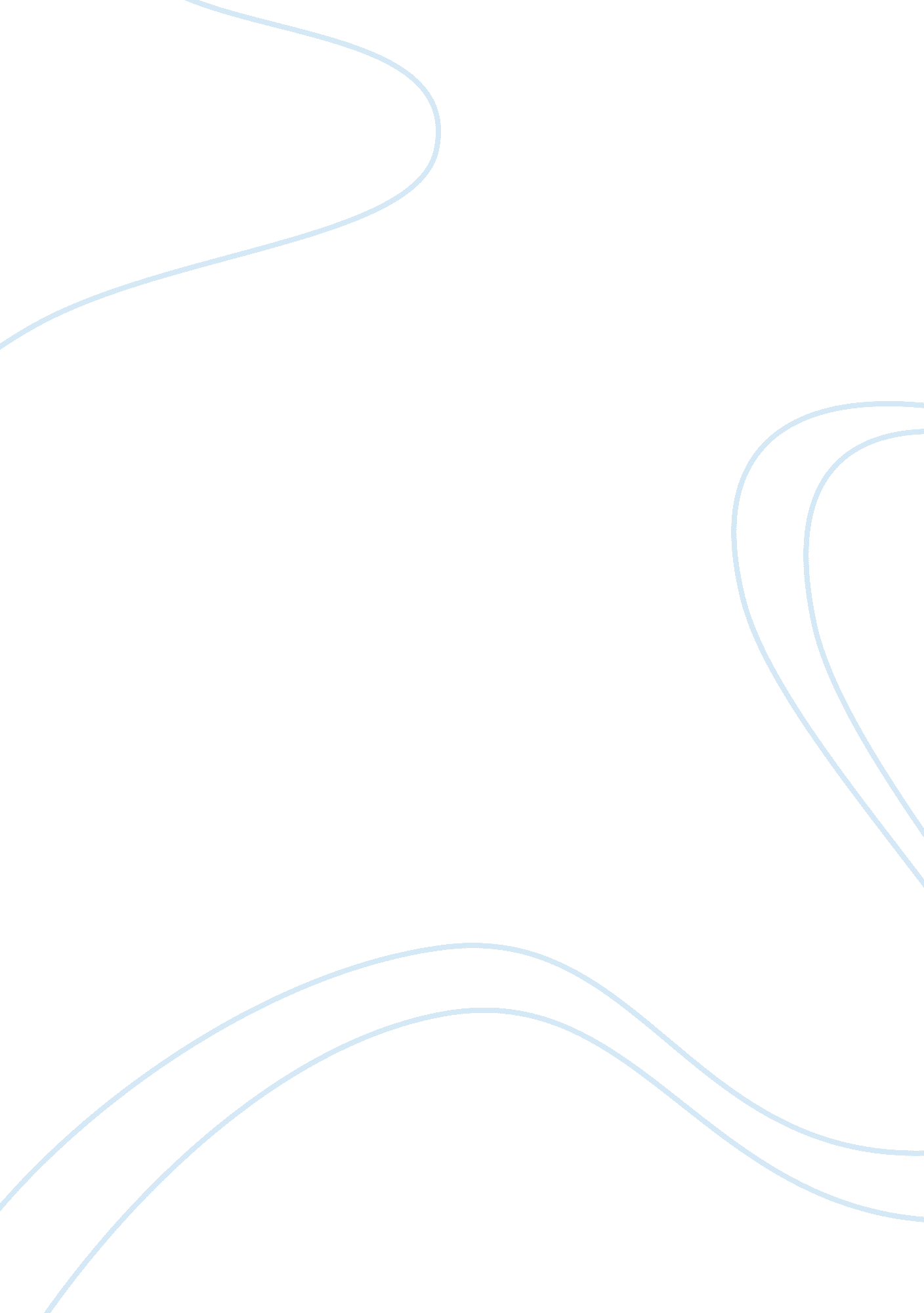 Management assignment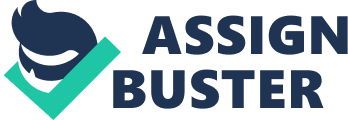 Closure (as defined in the Concession Agreement) 25% Note: Fee structure and payment terms shall remain strictly as indicated above. Conditional proposal shall be summarily rejected. B. The above fee includes all expenses such as legal fees and out of pocket expenses, etc. To be incurred by the Financial Consultant to complete the assignment. C. In case of dropping of the project at a particular stage, no payment beyond that stage will be admissible. However, where there is a complete repetition of a stage, the Fin. Consultant may be compensated for the same to the extent of 50 % of the amount earmarked for the stage. D. Service Tax will be paid separately on reimbursement basis. 8. 11 A Financial Consultant shall be liable for disqualification and forfeiture of Bid Security if they are engaged as any legal, financial or technical adviser by the eiders / concessionaire of the Authority in relation to the Project in any manner for matters related to or incidental to such Project during the Bidding Process or subsequent to the (I) issue of the LOLA or (it) execution of the Concession Agreement. In the event any such adviser is engaged by the Selected Bidder or Concessionaire, as the case may be, after issue of the LOLA or execution of the Concession Agreement, then notwithstanding anything to the contrary contained herein or in the LOLA or the Concession Agreement and without prejudice to any other right or remedy of 